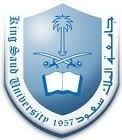 التطبيق والمثال في مواد العلوم الشرعيةمثال:الدرس : صفة لباس النبي صلى الله عليه وسلم . الصف : الرابع الابتدائي – الفصل الأول .الهدف : أن يتعرف الطالب على صفة لباس النبي صلى الله عليه و سلم .يعرض المعلم على الطلاب صور منوعة من اللباس و يسألهم ماذا يفضلون من أنواع اللباس الثوب أم البنطلون و ماهي ألوان اللباس التي يفضلونها ؟ و أي لباس أعجبهم في تلك الصور التي أمامهم   . و بعد ذلك يطرح عليهم تساؤل : برأيكم ما هي أوصاف لباس النبي صلى الله عليه و سلم ؟ .بعد ذلك يشرع المعلم في قراءة الدرس و يوضح للطلاب أن عليهم أن يكتبوا كل ما يساعدهم في تكوين تصور عن لباس النبي صلى الله عليه و سلم مع وضع آرائهم في لباسنا في الوقت الحاضر . وبعد القراءة يسأل المعلم طلابه أن يعرضوا ما كتبوا في وصف لباس النبي صلى الله عليه وسلم ومقارنته باللباس في الوقت الحاضر . اسم الطالب:  مرادي الشكرهـ مالمواد مدى ملاءمتهامدى ملاءمتهامدى ملاءمتهاالملاحظةمالمواد ملائمغيرملائمغيرملائمالملاحظة1التلاوة2الحفظ3التفسير 4التوحيد5الحديث6الفقه7السيرة